GrandesignEtico International Award 15^ EdizioneMODULO DI ADESIONE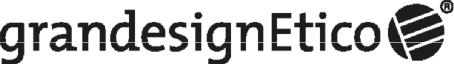 La partecipazione alla Nomination comprende:Pacchetto 1Attestato di Nomination grandesignEtico International Award 15^edizioneConcessione della liberatoria per l’utilizzo del logo “grandesignEtico Nomination ”, da poter utilizzare per la propria comunicazione a rappresentanza dei propri valori di design, etica e sostenibilitàUn 1\4 pagina dedicata sulla rivista-libro FASCICOLO AWARD – 15^ EDIZIONEpubblicazione sui nostri social network e sul nostro sito web Euro 500(+ Iva 22%)Pacchetto 2Servizi del Pacchetto 1	+1/2 di pagina dedicata sulla rivista-libro FASCICOLO anzichè 1\4 Euro 750(+ Iva 22%)Pacchetto 3Servizi del Pacchetto 1	+1 di pagina dedicata sulla rivista-libro FASCICOLO anzichè 1\4 Euro 1.000(+ Iva 22%)IL CANDIDATO DEVE INVIARE ALMENO DUE FOTOGRAFIE E UNA DESCRIZIONE DEL PRODOTTO CON LE RELATIVE MOTIVAZIONI DELLA CANDIDATURA AL SEGUENTE INDIRIZZO: segreteria@grandesignetico.orgCONDIZIONI DI PAGAMENTOSaldo entro il 12 Febbraio 2019Il versamento è da effettuarsi tramite bonifico bancario:Banca Intesa Sanpaolo Filiale 1877 Milano Corso Garibaldi 86IBAN: IT35 I030 6909 4411 0000 0016 491 - BIC: BCITITMMTimbro	Firma	DataACCETTAZIONE: si prega cortesemente di barrare il pacchetto prescelto, compilare ed inviare i il modulo firmato a Plana via mail a segreteria@grandesignetico.org completo di P. Iva e indrizzo per la fatturazionePlana di Costa Sergio – P.le Cadorna, 2 – 20123 Milano – REA-MI1435448 – Cod.Fiscale CSTSRG40D07F205V – P.Iva 11120190159 Mail: segreteria@grandesignetico.org– Tel: (+39) 02 80582033 / 348 3048615 – Website: http://www.grandesignetico.org/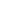 